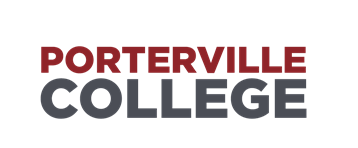 Strategic Planning CommitteeAgenda2:00 – 3:00 PM     May 13, 2021      ZoomAccessibility Note:  If you are an individual with a disability and need accomodations please contact Nora Figueroa 559-791-2298Call to OrderApproval of AgendaApproval of MinutesDiscussion ItemsStrategic PlanAnnouncementsFuture Agenda ItemsAdjournment:   Next scheduled meeting – TBD Fall semester - Zoom